SUMMER LEAGUE MATCH REPORT SHEET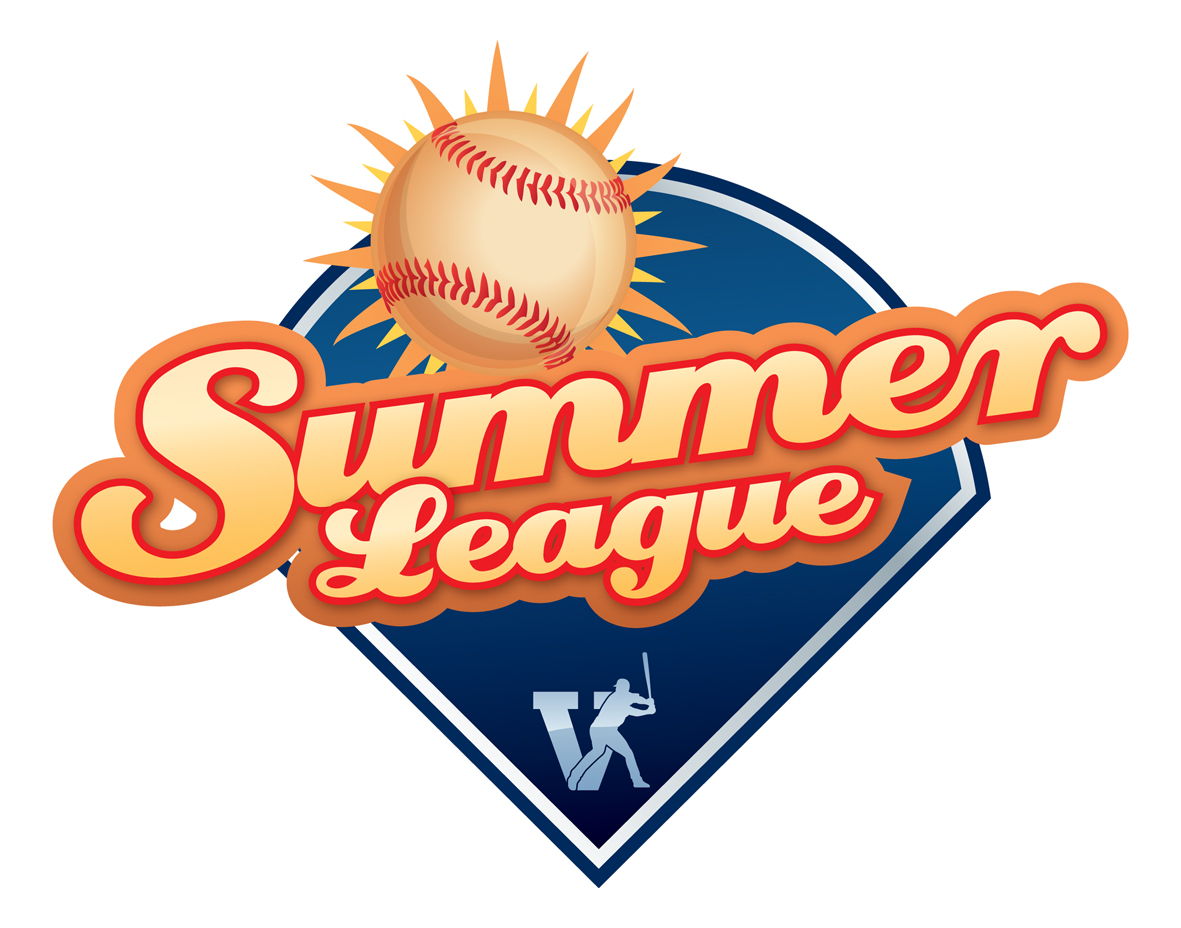 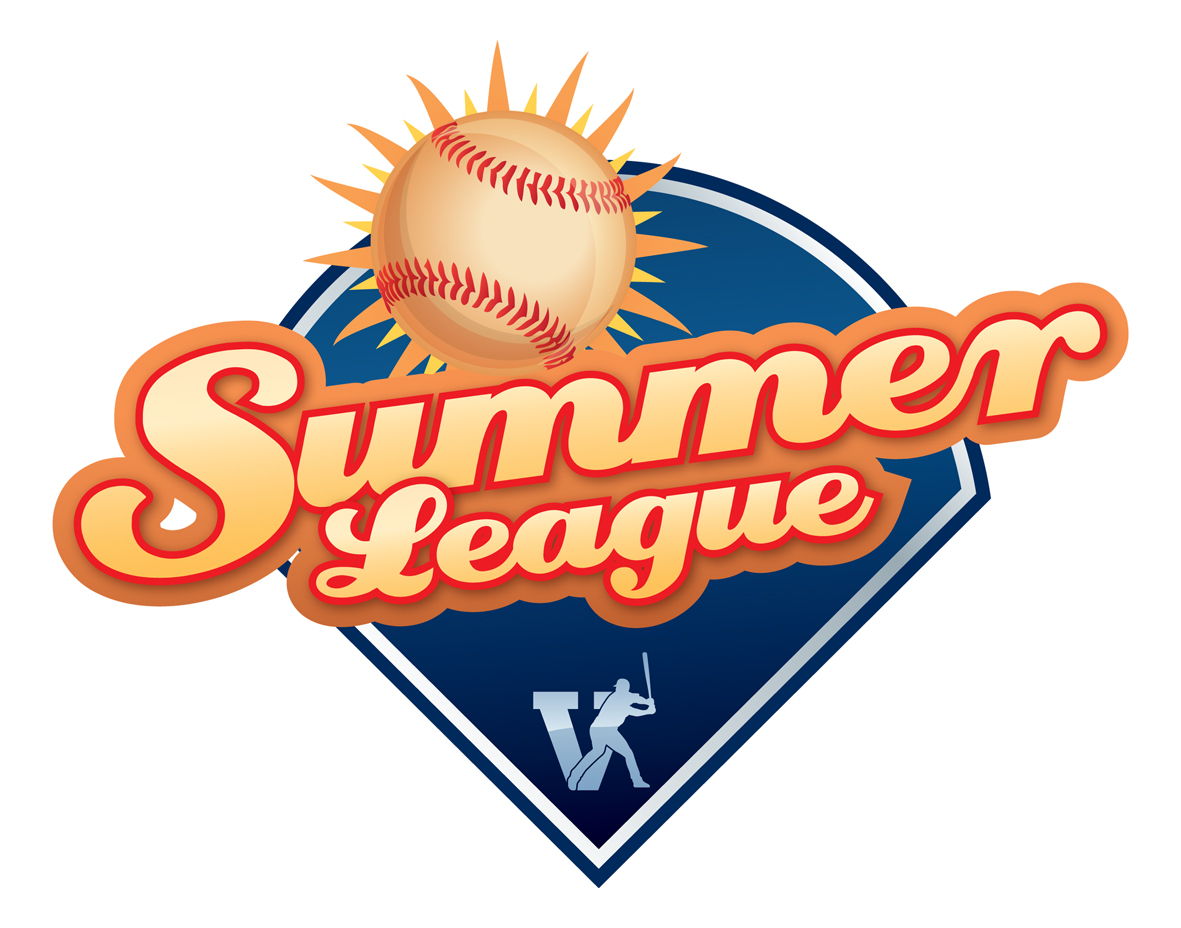 Date:………………………Division:	 Scheduled Start Time: 	Game Start Time (Umpire monitors start time):………………......... Game Finishing Time	Home Team:		Visiting Team:		Venue:………………………………………… Reason, if early finish:  	Game Won By:		Score:		to	Umpire’s Name/s:	Plate		Base		Player’s Names – Please Print Clearly Surname & Given Names in Full. Indicated innings additional players entered the game. ‘P’ for Pitcher, ‘C’ for Catcher. ‘J’ for Junior, ‘DP’ for Designated Pitcher (DP for seniors only).  Please also indicate pitch counts for any junior pitchers.Most Valuable Player Votes – Division 1 & 2 only		
3 Votes	______________________ 2 Votes ______________________ 1 Vote______________________Notice of ProtestProtesting Club:		Manager:		Time:	Game Situation:		Protest Noted by:	Umpire:		 Opposition Manager:		Adverse Ground Conditions:	Uniform Infringements:	Umpire’s Signature/s:	Plate		Base		Managers Signatures:	Home		Visiting	
Senior Match Sheets senior.scores@baseballvictoria.com.au  	Must be received within 72 hoursJunior Match sheet junior.scores@baseballvictoria.com.au 		From the end of the game.Game Scores:123456789101112TotalVisiting TeamHome TeamHOME TEAMHOME TEAMVISITING TEAMVISITING TEAMVISITING TEAMVISITING TEAMSURNAMEGIVEN NAMEINN ENTJNR PITCH COUNTSURNAMEGIVEN NAMEINN ENTJNR PITCH COUNT112233445566778899101011111212131314141515